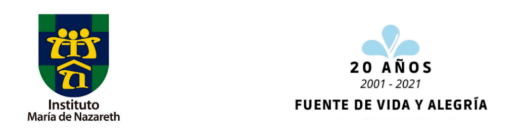 AÑO JUBILAR MDN 2001 -MDN 2021 - MARÍA DE NAZARETH, FUENTE DE VIDA Y DE ALEGRÍAOCTAVO DÍA: SOLIDARIDADORACIÓN PREPARATORIAQuerida Mater, Reina y Victoriosa, Tres veces admirable de Schoenstatt: Hoy llegamos a Ti con el corazón colmado de alegría y gratitud por estos 20 años de nuestro colegio. Tú has sido nuestro puente hacia todas las personas que se acercaron para hacerlo crecer. Te damos gracias por la fidelidad y el amor que nos has regalado a cada instante: ¡Qué hubiese sido de nosotros, sin tu cuidado maternal! Gracias Mater por educarnos y acompañarnos en esta hermosa tarea de formar a nuestros alumnos en un liderazgo mariano, comprometido y solidario.  Te pedimos, a través de estos días de la novena, que sigas iluminando nuestro camino para crecer como personas veraces, sólidas y consistentes, capaces de llevar al mundo la fe y los valores que necesitamos para ser más humanos. Amén "El amor no puede permanecer en sí mismo. No tiene sentido. El amor tiene que ponerse en acción. Esa actividad nos llevará al servicio" Madre Teresa de CalcutaMEDITACIÓNHoy meditamos sobre la palabra SOLIDARIDAD. Una palabra que en nuestro colegio es muy importante. Durante toda su vida, el Padre José Kentenich se ocupó y preocupó por la acción social. Decía: «No puede darse una educación verdadera sin el reconocimiento de los grandes problemas sociales de nuestro tiempo y sin el manejo de los medios idóneos para poder superarlos. Debemos tener un pensamiento con actitud solidaria, que consiste en ayuda a los demás, en tener compasión ante el sufrimiento ajeno para dar una pronta y oportuna respuesta, basada en el amor y en la bondad. Rezamos hoy querida Mater por todas las personas que has puesto en nuestro camino no solamente para ayudarlos sino para que ellos nos enseñen a compartir y a vivir agradecidos por todo lo que tenemos y las oportunidades que la vida nos ha regalado.  Rezamos por los niños del Hogar Bethel, por los abuelos del Hogar Santa Ana y San Joaquín, por las personas que forman parte de la Fundación 180°, por el grupo misionero Deja tu huella y su próxima misión y por cada persona que, a través de nuestro colegio, ha sentido la bondad y el amor de Dios. ORACIÓN“Aseméjame a Ti, y enséñame a caminar por la vida, tal como Tú lo hiciste: fuerte, digna, sencilla y bondadosa, repartiendo, amor, paz y alegría. En nosotros recorre nuestro tiempo, preparándolo para Cristo Jesús”PROPÓSITO DE ESTE DÍA COMO APORTE AL CAPITAL DE GRACIAS: Pienso en una acción solidaria para ofrecer al Capital de Gracias. Si está a nuestro alcance, pensar en qué más podemos ayudar al grupo misionero Deja tu Huella y les acercamos nuestro aporta, más allá de lo que pidieron en mi grado. 